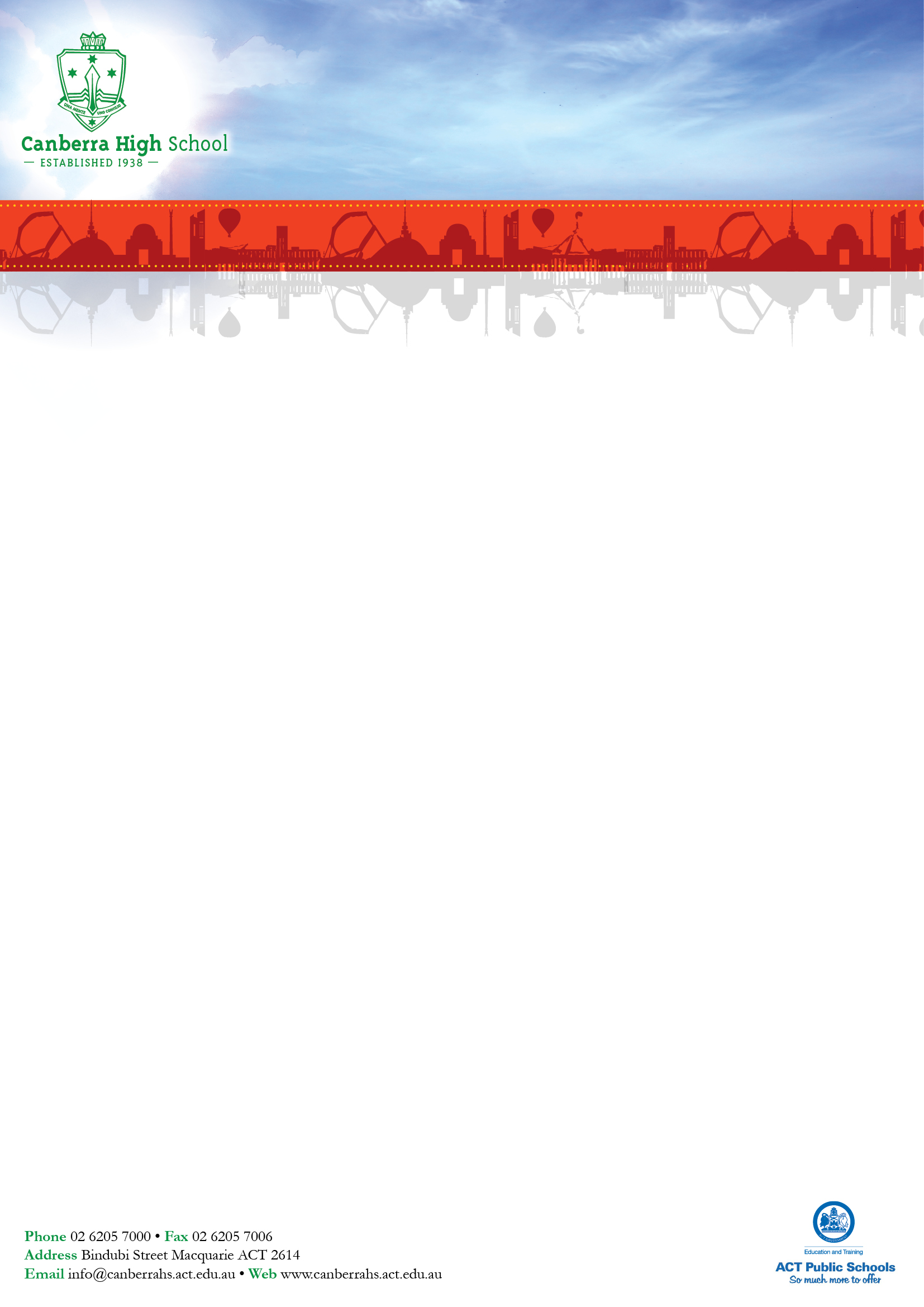 Dear Parents and CarersAustralian Mathematics Competition 2023Wednesday 2nd August The Australian Mathematics Competition is an annual competition attracting over 250 000 entrants from Australia and abroad. It consists of 25 multiple choice questions and 5 questions requiring a number answer, with an emphasis on problem solving. All entrants receive a certificate. All students from Canberra High School are invited to enter this internationally recognised competition.Students will be entered in the online Competition and will need to bring their devices on the day. Some devices will be available to be borrowed.Your child is strongly encouraged to enter this competition and Maths Inspire students are expected to participate.The cost of entry is $8.00 which should be paid at the Front Office. Entries will be accepted until Friday 21st July.Please complete the reverse of this form and return by the due date.If you have any queries, please contact the Mathematics Faculty (Ph: 6142 0816)Geoff MilesGeoff.miles@ed.act.edu.auAMC ConvenorCanberra High School I give permission for my child ___________________________ in Year __to participate in the Australian Maths Competition 2023.Parent Signature _________________________FEE CODE:   MATCOMP	COMPETITION TITLE:  Australian Maths Competition 2023Cost:  $8.00PAYMENT OPTIONSPayment in person at school Front Office-between 8:15am & 2:30pm Mon-Fri.
EFTPOS facilities are available.  Cheques should be made payable to Canberra High School.Canberra High School Website:	www.canberrahs.act.edu.au
(QUICKWEB)Phone Payments – Credit cards  Phone:  6142 0800Please debit my		    Mastercard			   Visa	Card Number:    ---Card Expiry Date: 	 Name on card:	Parent/Carer:	 Student Name: 	Total Amount Paid:  $8.00   (please let us know if you have already paid)Cardholders Signature: 	Contact Phone number of Cardholder: 					